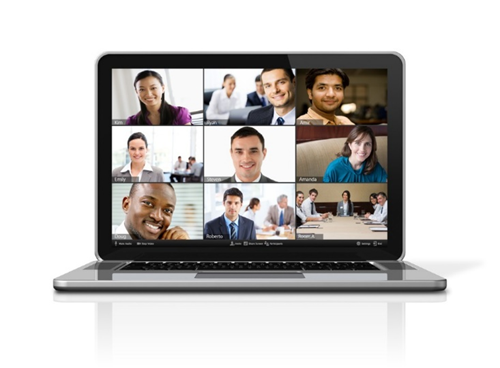 Office Hours for Titles I-A, II-A, III, IV-A, V-B, Private Schools, Foster Care POCs & McKinney-Vento Liaisons!The purpose of Office Hours is to answer questions, as well as to provide a space for districts to share a problem of practice with their colleagues. It is optional, and districts are encouraged to participate as they need to. Office Hours occur weekly, bi-weekly or monthly, depending on the program and can be accessed via the unique Zoom Links below. We look forward to seeing you soon!Program(s)DayTimeLinkMeeting IDPasscodeI-A/II-A/ IV-AEvery Tuesday10:00 AMhttps://www.zoomgov.com/j/1612849994?pwd=N3JFbWFNWjZycXhDc0FIQ1E1MzlSUT09161 284 9994864961IIIEvery Monday12:30 PMhttps://www.zoomgov.com/j/1601538147?pwd=RnIxQ1B2NmdOT1BxaFRyTkVvTW9IQT09160 153 8147993375Private Schools2nd Wednesday9:00 AMhttps://www.zoomgov.com/j/1601326345?pwd=VjI0OVk4clFkWmZSQTA5cnlFTkR4dz09160 132 6345027733Private Schools 4th Wednesday9:00 AMhttps://www.zoomgov.com/j/1608872133?pwd=V0EzUkE0bmVYRDZjZnRPd3g1RmJCQT09160 887 2133351462Foster Care2nd Tuesday1:00 PMhttps://www.zoomgov.com/j/1606956949?pwd=d0x0bHBtTmhUcjczSFM3YldibmNUUT09160 695 6949479891McKinney-VentoEvery Monday11:00 AMhttps://www.zoomgov.com/j/1619297255?pwd=RzJ3L3U5YjFuZjRGZVVFcERNUExnUT09  161 929 7255407065